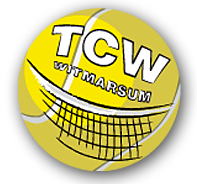 Tennisclub Witmarsum - OPGAVEFORMULIER			Voor meer informatie of vragen kun je een email sturen naar info@tennisclubwitmarsum.nl  of bellen met Aimée Postuma op 06-51891216.Opgave LidmaatschapGraag het formulier invullen en opsturen naar info@tennisclubwitmarsum.nl Bij eerste opgave als lid graag een digitale pasfoto meesturen. Contributie en inschrijfgeld a € 15,- graag overmaken naar Tennisclub Witmarsum op rek.nr. NL84 RABO 0371 5065 06 onder vermelding van ‘contributie + naam’.Opgave lessenOpgave voor de tennislessen kan eenvoudig via www.continutennis.nl/tc-witmarsum/   of vul dit formulier in en stuur het per email naar info@tennisclubwitmarsum.nl.  Voor alle lessen geldt: 16 lessen van 50 minuten met maximaal 8 personen. De lessen voor pupillen en welpen zijn inbegrepen bij de contributie (resp. € 65,-  en € 45,- p.p.). De lessen worden verzorgd door Sybren Bethlehem van Continutennis.Graag meerdere (min. 2) opties invullen voor voorkeurstijden. We houden waar mogelijk rekening met ieders voorkeur, maar het kan gebeuren dat dit niet voor iedereen mogelijk is. De indeling en het schema worden per mail toegestuurd. Mocht een les niet doorgaan, dan geldt het volgende:# lesuitval door ziekte/uitval leraar wordt ingehaald# bij lesuitval door slecht weer/onbespeelbare banen, is de eerste maal voor rekening van de lessers, de volgende voor rekening van de leraar enz.Het lesgeld graag overmaken t.n.v. Tennisclub Witmarsum op rek.nr. NL84 RABO 0371 5065 06 onder vermelding van ‘lesgeld + naam’.Ruimte voor vragen en/of opmerkingen:Naamm/vAdresPostcode/StadEmailadresTelefoonGeboortedatumAantal jaren tennisles/ervaringType lidmaatschapContributie per jaarGraag aankruisenWelp (groep 3-4)€ 45.-Pupil (groep 5-8)€ 65.-Junior (13-18 jaar)€ 45.-Student-lid€ 35.-Senior€ 70.-Type lessen:KostenGraag aankruisenLesuren (op woensdag, periode  april/sep):Graag meerdere opties aankruisenSenior  € 105,-16.00-16.50Junior (13-18 jaar)€ 85.-16.50-17.40Pupil (groep 5-8)Inbegrepen in contributie17.40-18.30Welp (groep 3-4)Inbegrepen in contributie18.30-19.20Rackethuur voor welpen/pupillen€ 5,-19.20-20.1020.10-21.00